Муниципальное автономное общеобразовательное учреждение «Лицей №5» Камышловского городского округаРАБОЧАЯ ПРОГРАММАУЧЕБНОГО ПРЕДМЕТА «АНГЛИЙСКИЙ ЯЗЫК»Уровень образования: Начальное общее образованиеСтандарт: ФГОС НООУровень изучения предмета: базовыйНормативный срок изучения предмета:  3 годаКлассы:2-42020 гНормативно – правовые основания разработки рабочей программыРабочая программа составлена в соответствии с Федеральным законом от 29 декабря 2012 г. № 273-ФЗ «Об образовании в Российской Федерации» п.3.6 ст.28, требованиями федерального государственного образовательного стандарта начального общего образования, на основе авторской программы«Английский язык». 2-4 классы / авт.-сост. Ю.А. Комарова, И.В. Ларионова. — М.: ООО «Русское слово — учебник», 2014. — 104 с. — (Инновационная школа).УМК к линии учебников «Английский язык. Brilliant: учебники для 2-4 классов» Ю.А. Комарова, И.В. Ларионова, Ж. ПерреттУчебный предмет «Английский язык» изучается 2 часа в неделю во 2 классах; 68 часов в год; 204 часа за курс начального общего образования; изучается 2 часа в неделю в 3 классах; 68 часов в год; 204 часа за курс начального общего образования; изучается 2 часа в неделю в 4 классах; 68 часов в год; 204 часа за курс начального общего образования. Планируемые результаты освоения учебного предмета2 классВ результате освоения основной образовательной программы начального общего образования учащиеся достигают личностные, метапредметные и предметные результаты.Личностными результатами являются: осознание роли языка, в том числе иностранного, как основного средства общения между людьми;иметь общее представление о мире как многоязычном и поликультурном обществе;познакомиться с миром зарубежных сверстников с использованием средств изучаемого языка (через детский фольклор, некоторые образцы детской художественной литературы традиции). эмоциональное «проживать» текст, выражать свои эмоции; понимать эмоции других людей, сочувствие, сопереживание; высказывать свое отношение к героям прочитанных произведений, к их поступкам. Метапредметными результатами является формирование универсальных учебных действий (УУД). Регулятивные УУД:определять и формулировать цель деятельности на уроке с помощью учителя; проговаривать последовательность действий на уроке;учиться высказывать своё предположение (версию) на основе работы с материалом учебника; учиться работать по предложенному учителем плану Познавательные УУД:ориентироваться в учебнике (на развороте, в оглавлении, в условных обозначениях), в словаре;находить ответы на вопросы в тексте, иллюстрациях; делать выводы в результате совместной работы класса и учителя; преобразовывать информацию из одной формы в другую: подробно пересказывать небольшие тексты. Коммуникативные УУД:  оформлять свои мысли в устной и письменной форме (на уровне предложения или небольшого текста); слушать и понимать речь других; пользоваться приёмами слушания: фиксировать тему выразительно читать и пересказывать текст; договариваться с одноклассниками совместно с учителем о правилах поведения и общения оценки и самооценки и следовать им; учиться работать в паре, группе; выполнять различные роли (лидера, исполнителя). Коммуникативная компетенцияГоворениеI. Обучающийся научится: вести этикетный диалог в ограниченном круге типичных ситуаций общения; диалог-расспрос (вопрос -ответ) и диалог - побуждение к действию; уметь описывать предмет, картинку, персонаж; уметь рассказывать о своих увлечениях, семье, друге. II. Обучающийся получит возможность научиться: участвовать в элементарном диалоге-расспросе, задавая вопросы собеседнику и отвечая на его вопросы; воспроизводить наизусть небольшие произведения детского фольклора, детские песни; кратко излагать содержание прочитанного текста. АудированиеI. Обучающийся научится:понимать на слух речь учителя и одноклассников при непосредственном общении и вербально/невербально реагировать на услышанное; воспринимать на слух в аудиозаписи основное содержание небольших доступных текстов, построенных на изученном языковом материале. II. Обучающийся получит возможность научиться: воспринимать на слух в аудиозаписи небольшой текст, построенный на изученном языковом материале, и полностью понимать содержащуюся в нем информацию.ЧтениеI. Обучающийся научится: читать вслух небольшие тексты, построенные на изученном языковом материале, соблюдая правила чтения и соответствующую интонацию; читать про себя и понимать основное содержание текстов, включающих как изученный языковой материал, так и отдельные новые слова; находить в тексте нужную информацию. II. Обучающийся получит возможность научиться: догадываться о значении незнакомых слов по контексту; не обращать внимания на незнакомые слова, не мешающие понять основное содержание текста. ПисьмоI. Обучающийся научится: списывать текст и выписывать из него слова, словосочетания, предложения в соответствии с решаемой учебной задачей; писать с опорой на образец приглашение и личное письмо. II. Обучающийся получит возможность научиться: составлять рассказ в письменной форме по плану/ключевым словам; в письменной форме отвечать на вопросы к тексту.Языковая компетенцияГрафика, каллиграфия, орфографияI. Обучающийся научится: находить и сравнивать (в объеме содержания курса) такие языковые единицы, как звук, буква, слово; применять основные правила чтения и орфографии, изученные в курсе начальной школы; сравнивать и анализировать буквосочетания английского языка и их транскрипцию.II. Обучающийся получит возможность научиться: группировать слова в соответствии с изученными правилами чтения; уточнять написание слова по словарю учебника. Фонетическая сторона речиI. Обучающийся научится: адекватно произносить и различать на слух все звуки английского языка; соблюдать нормы произношения звуков; соблюдать правильное ударение в изолированных словах и фразах; II. Обучающийся получит возможность научиться:соблюдать интонацию в вопросительных, утвердительных и побудительных предложениях; читать изучаемые слова по транскрипции; писать транскрипцию сочетаний звуков и слов по образцу. Лексическая сторона речиI. Обучающийся научится: распознавать и употреблять в речи изученные в пределах тематики начальной школы лексические единицы (слова, словосочетания, оценочную лексику, речевые клише), соблюдая лексические нормы.II. Обучающийся получит возможность научиться: узнавать простые словообразовательные элементы; опираться на языковую догадку при восприятии интернациональных и сложных слов в процессе чтения и аудирования; Грамматическая сторона речиI. Обучающийся научится: распознавать и употреблять в речи основные коммуникативные типы предложений, общий и специальный вопросы, утвердительные и отрицательные, вопросительные предложения;распознавать и употреблять в речи изученные существительные с неопределенным/определенным/нулевым артиклем, в единственном и во множественном числе; притяжательный падеж существительных; II. Обучающийся получит возможность научиться: распознавать в тексте и дифференцировать слова по определенным признакам  (существительные, прилагательные, модальные/смысловые глаголы).Социокультурная осведомленностьI. Обучающийся научится: узнавать некоторых литературных персонажей известных детских произведений, сюжеты некоторых популярных сказок, написанных на изучаемом языке, небольшие произведения детского фольклора (стихов, песен); воспроизводить наизусть небольшие произведения детского фольклора (стихи, песни) на английском языке; II. Обучающийся получит возможность научиться:рассказывать о некоторых достопримечательностях стран изучаемого языка;3 классВ результате освоения основной образовательной программы начального общего образования учащиеся достигают личностные, метапредметные и предметные результаты.Личностными результатами являются:общее представление о мире как многоязычном и поликультурном сообществе;осознание себя гражданином своей страны;осознание языка, в том числе иностранного, как основного средства общения между людьми;знакомство с миром зарубежных сверстников с использованием средств изучаемого иностранного языка (через детский фольклор, некоторые образцы детской художественной литературы, традиции).Метапредметными результатами изучения английского языка в начальной школе являются:развитие умения взаимодействовать с окружающими при выполнении разных ролей в пределах речевых потребностей и возможностей младшего школьника;развитие коммуникативных способностей школьника, умения выбирать адекватные языковые и речевые средства для успешного решения элементарной коммуникативной задачи;расширение общего лингвистического кругозора младшего школьника;развитие познавательной, эмоциональной и волевой сфер младшего школьника;формирование мотивации к изучению иностранного языка;владение умением координированной работы с разными компонентами учебно-методического комплекта (учебником, аудиодиском и т. д.).Предметными результатами изучения английского языка в начальной школе являются: овладение начальными представлениями о нормах английского языка (фонетических, лексических, грамматических);умение (в объёме содержания курса) находить и сравнивать такие языковые единицы, как звук, буква, слово.Коммуникативные уменияГоворениеВыпускник научится:участвовать в элементарных диалогах, соблюдая нормы речевого этикета, принятые в англоязычных странах;составлять небольшое описание предмета, картинки, персонажа;рассказывать о себе, своей семье, друге.Выпускник получит возможность научиться:воспроизводить наизусть небольшие произведения детского фольклора;составлять краткую характеристику персонажа;кратко излагать содержание прочитанного текста.АудированиеВыпускник научится:понимать на слух речь учителя и одноклассников при непосредственном общении и вербально/невербально реагировать на услышанное;воспринимать на слух в аудиозаписи и понимать основное содержание небольших сообщений, рассказов, сказок, построенных в основном на знакомом языковом материале.Выпускник получит возможность научиться:воспринимать на слух аудиотекст и полностью понимать содержащуюся в нем информацию;использовать контекстуальную или языковую догадку при восприятии на слух текстов, содержащих некоторые незнакомые слова.ЧтениеВыпускник научится:соотносить графический образ английского слова с его звуковым образом;читать вслух небольшой текст, построенный на изученном языковом материале, соблюдая правила произношения и соответствующую интонацию;читать про себя и понимать содержание небольшого текста, построенного в основном на изученном языковом материале;читать про себя и находить в тексте необходимую информацию.Выпускник получит возможность научиться:догадываться о значении незнакомых слов по контексту;не обращать внимания на незнакомые слова, не мешающие понимать основное содержание текста.ПисьмоВыпускник научится:выписывать из текста слова, словосочетания и предложения;писать поздравительную открытку с Новым годом, Рождеством, днем рождения (с опорой на образец);писать по образцу краткое письмо зарубежному другу.Выпускник получит возможность научиться:в письменной форме кратко отвечать на вопросы к тексту;составлять рассказ в письменной форме по плану/ключевым словам;заполнять простую анкету;правильно оформлять конверт, сервисные поля в системе электронной почты (адрес, тема сообщения).Языковые средства и навыки оперирования имиГрафика, каллиграфия, орфографияВыпускник научится:воспроизводить графически и каллиграфически корректно все буквы английского алфавита (полупечатное написание букв, буквосочетаний, слов);пользоваться английским алфавитом, знать последовательность букв в нем;списывать текст;восстанавливать слово в соответствии с решаемой учебной задачей;отличать буквы от знаков транскрипции.Выпускник получит возможность научиться:сравнивать и анализировать буквосочетания английского языка и их транскрипцию;группировать слова в соответствии с изученными правилами чтения;уточнять написание слова по словарю;использовать экранный перевод отдельных слов (с русского языка на иностранный и обратно).Фонетическая сторона речиВыпускник научится:различать на слух и адекватно произносить все звуки английского языка, соблюдая нормы произношения звуков;соблюдать правильное ударение в изолированном слове, фразе;различать коммуникативные типы предложений по интонации;корректно произносить предложения с точки зрения их ритмико-интонационных особенностей.Выпускник получит возможность научиться:распознавать связующее r в речи и уметь его использовать;соблюдать интонацию перечисления;соблюдать правило отсутствия ударения на служебных словах (артиклях, союзах, предлогах);читать изучаемые слова по транскрипции.Лексическая сторона речиВыпускник научится:узнавать в письменном и устном тексте изученные лексические единицы, в том числе словосочетания, в пределах тематики на уровне  начального образования;оперировать в процессе общения активной лексикой в соответствии с коммуникативной задачей;восстанавливать текст в соответствии с решаемой учебной задачей.Выпускник получит возможность научиться:узнавать простые словообразовательные элементы;опираться на языковую догадку в процессе чтения и аудирования (интернациональные и сложные слова).Грамматическая сторона речиВыпускник научится:распознавать и употреблять в речи основные коммуникативные типы предложений;распознавать в тексте и употреблять в речи изученные части речи: существительные с определенным/неопределенным/нулевым артиклем; существительные в единственном и множественном числе; глаголсвязкуtobe; глаголы в Present, Past, FutureSimple; модальные глаголы can, may, must; личные, притяжательные и указательные местоимения; прилагательные в положительной, сравнительной и превосходной степени; количественные (до 100) и порядковые (до 30) числительные; наиболее употребительные предлоги для выражения временны´х и пространственных отношений.Выпускник получит возможность научиться:узнавать сложносочиненные предложения с союзами and и but;использовать в речи безличные предложения (It’scold.It’s 5 o’clock. It’s interesting), предложениясконструкцией there is/there are;оперировать в речи неопределенными местоимениями some, any (некоторые случаи употребления:Can I havesometea? Is there any milk in the fridge? — No, there isn’t any);оперироватьвречинаречиямивремени (yesterday, tomorrow, never, usually, often, sometimes); наречиямистепени (much, little, very);распознавать в тексте и дифференцировать слова по определенным признакам (существительные, прилагательные, модальные/смысловые глаголы).4 классЛичностными результатами являются:1. Воспитание гражданственности, уважения к правам, свободам и обязанностям человека: ценностное отношение к своей малой родине, семейным традициям;государственной символике, родному языку, к России;общее представление о мире как многоязычном и поликультурном сообществе; осознание языка, в том числе иностранного, как основного средства общения между людьми; знакомство с миром зарубежных сверстников с использованием средств изучаемого иностранного языка (через детский фольклор, некоторые образцы детской художественной литературы, традиции); первоначальный опыт постижения ценностей национальной культуры; первоначальный опыт участия в межкультурной коммуникации и умение представлять родную культуру; начальные представления о правах и обязанностях человека и гражданина;  2. Воспитание нравственных чувств и этического сознания: элементарные представления о моральных нормах и правилах нравственного поведения, в том числе об этических нормах взаимоотношений в семье, классе, школе, а также между носителями разных культур.Метапредметные результаты Метапредметные результаты в данном курсе достигаются главным образом благодаря развивающему аспекту иноязычного образования: Овладение умением взаимодействовать с окружающими, выполняя различные роли в пределах речевых потребностей и возможностей младшего школьника.Овладение элементарным коммуникативным умением, умение выбирать адекватные языковые и речевые средства для успешного решения коммуникативных задач. Расширение лингвистического кругозора. Расширение познавательной, эмоциональной и волевой сфер младшего школьника; формирование мотивации к изучению иностранного языка.Овладение умением координированной работы с разными компонентами УМК. Коммуникативная компетенцияГоворениеI Выпускник научится: участвовать в элементарных диалогах (этикетном, диалоге-расспросе, диалоге-побуждении), соблюдая нормы речевого этикета, принятые в англоязычных странах; описание местности, действий, происходящих в данный момент, направления движения;диалог-расспрос о семье, о любимых школьных предметах, диалог о наличии продуктов, счет до 100 сообщение времени в часах и минутах;составлять рассказ о профессии.II Выпускник получит возможность научиться: вести беседу о продуктах питания, о погоде, описывать направление движения. АудированиеI Выпускник научится: понимать на слух речь учителя и одноклассников при непосредственном общении и вербально/невербально реагировать на услышанное; воспринимать на слух в аудиозаписи и понимать основное содержание небольших сообщений, рассказов, сказок, построенных в основном на знакомом языковом материале. II Выпускник получит возможность научиться: воспринимать на слух аудиотекст и полностью понимать содержащуюся в нём информацию; использовать контекстуальную или языковую догадку при восприятии на слух текстов, содержащих некоторые незнакомые слова. ЧтениеI Выпускник научится: соотносить графический образ английского слова с его звуковым образом;читать вслух небольшой текст, построенный на изученном языковом материале, соблюдая правила произношения и соответствующую интонацию; читать про себя и понимать содержание небольшого текста, построенного в основном на изученном языковом материале; читать про себя и находить необходимую информацию. II Выпускник получит возможность научиться: догадываться о значении незнакомых слов по контексту.ПисьмоI Выпускник научится: выписывать из текста слова, словосочетания и предложения; в письменной форме кратко отвечать на вопросы к тексту.II Выпускник получит возможность научиться: сравнивать и анализировать буквосочетания английского языка и их транскрипцию; группировать слова в соответствии с изученными правилами чтения;уточнять написание слова по словарю; использовать экранный перевод отдельных слов (с русского языка на иностранный язык и обратно). Фонетическая сторона речиI Выпускник научится: различать на слух и адекватно произносить все звуки английского языка, соблюдая нормы произношения звуков; соблюдать правильное ударение в изолированном слове, фразе; различать коммуникативные типы предложений по интонации; корректно произносить предложения.Лексическая сторона речиI Выпускник научится:узнавать в письменном и устном тексте изученные лексические единицы, в том числе словосочетания, в пределах тематики на ступени начального общего образования; употреблять в процессе общения активную лексику в соответствии с коммуникативной задачей.II Выпускник получит возможность научиться: узнавать простые словообразовательные элементы; опираться на языковую догадку в процессе чтения и аудирования(интернациональные слова и сложные слова). Грамматическая сторона речиI Выпускник научится: распознавать и употреблять в речи основные коммуникативные типы предложений; числительные от 1 до 100;употреблять и образовывать грамматическое время PresentContinuous, множественное число имен существительных, притяжательный падеж имен существительных;определять исчисляемые существительные и неисчисляемые;употреблять и образовывать грамматическое время PastSimple, предлоги места.II Выпускник получит возможность научиться:узнавать сложносочиненные предложения с союзами aпd и but; использовать в речи безличные предложения (lt'scold.It's 5 о 'clock.It'siпtегеstiпg), предложения с конструкцией thereis/there аге; распознавать в тексте и дифференцировать слова по определенным признакам (существительные, прилагательные, модальные/смысловые глаголы) Графика, каллиграфия, орфографияI Выпускник научится: воспроизводить графически и каллиграфически корректно все буквы английского алфавита (полупечатное написание букв, буквосочетаний, слов); пользоваться английским алфавитом, знать последовательность букв в нём;списывать текст; восстанавливать слово в соответствии с решаемой учебной задачей; отличать буквы от знаков транскрипции. Содержание учебного предметаПредметное содержание речиЗнакомство. С одноклассниками, учителем, персонажами детских произведений: имя, возраст. Приветствие, прощание (с использованием типичных фраз речевого этикета).Я и моя семья. Члены семьи, их имена, возраст, внешность, черты характера, увлечения/хобби. Мой день (распорядок дня, домашние обязанности). Покупки в магазине: одежда, обувь, основные продукты питания. Любимая еда. Семейные праздники: день рождения, Новый год/Рождество. Подарки.Мир моих увлечений. Мои любимые занятия. Виды спорта и спортивные игры. Мои любимые сказки. Выходной день (в зоопарке, цирке), каникулы.Я и мои друзья. Имя, возраст, внешность, характер, увлечения/хобби. Совместные занятия. Письмо зарубежному другу. Любимое домашнее животное: имя, возраст, цвет, размер, характер, что умеет делать.Моя школа. Классная комната, учебные предметы, школьные принадлежности. Учебные занятия на уроках.Мир вокруг меня. Мой дом/квартира/комната: названия комнат, их размер, предметы мебели и интерьера. Природа. Дикие и домашние животные. Любимое время года. Погода.Страна/страны изучаемого языка и родная страна. Общие сведения: название, столица. Литературные персонажи популярных книг моих сверстников (имена героев книг, черты характера). Небольшие произведения детского фольклора на изучаемом иностранном языке (рифмовки, стихи, песни, сказки).Некоторые формы речевого и неречевого этикета стран изучаемого языка в ряде ситуаций общения (в школе, во время совместной игры, в магазине).Коммуникативные умения по видам речевой деятельностиВ русле говорения1. Диалогическая формаУметь вести:этикетные диалоги в типичных ситуациях бытового, учебно­трудового и межкультурного общения, в том числе при помощи средств телекоммуникации;диалог­расспрос (запрос информации и ответ на него);диалог — побуждение к действию.2. Монологическая формаУметь пользоваться основными коммуникативными типами речи: описание, рассказ, характеристика (персонажей).В русле аудированияВоспринимать на слух и понимать:речь учителя и одноклассников в процессе общения на уроке и вербально/невербально реагировать на услышанное;небольшие доступные тексты в аудиозаписи, построенные в основном на изученном языковом материале, в том числе полученные с помощью средств коммуникации.В русле чтенияЧитать:вслух небольшие тексты, построенные на изученном языковом материале;про себя и понимать тексты, содержащие как изученный языковой материал, так и отдельные новые слова, находить в тексте необходимую информацию (имена персонажей, где происходит действие и т. д.).В русле письмаВладеть:умением выписывать из текста слова, словосочетания и предложения;основами письменной речи: писать по образцу поздравление с праздником, короткое личное письмо.Языковые средства и навыки пользования имиГрафика, каллиграфия, орфография. Все буквы английского алфавита. Основные буквосочетания. Звуко­буквенныесоответствия. Знаки транскрипции. Апостроф. Основные правила чтения и орфографии. Написание наиболее употребительных слов, вошедших в активный словарь.Фонетическая сторона речи. Адекватное произношение и различение на слух всех звуков и звукосочетаний английского языка. Соблюдение норм произношения: долгота и краткость гласных, отсутствие оглушения звонких согласных в конце слога или слова, отсутствие смягчения согласных перед гласными. Дифтонги. Связующее «r» (thereis/thereare). Ударение в слове, фразе. Отсутствие ударения на служебных словах (артиклях, союзах, предлогах). Членение предложений на смысловые группы.Ритмико­интонационные особенности повествовательного, побудительного и вопросительного (общий и специальный вопрос) предложений. Интонация перечисления. Чтение по транскрипции изученных слов.Лексическая сторона речи. Лексические единицы, обслуживающие ситуации общения, в пределах тематики начальной лицея, в объеме 500 лексических единиц для двустороннего (рецептивного и продуктивного) усвоения, простейшие устойчивые словосочетания, оценочная лексика и речевые клише как элементы речевого этикета, отражающие культуру англоговорящих стран. Интернациональные слова (например, doctor, film). Начальное представление о способах словообразования: суффиксация (суффиксы ­er, ­or, ­tion, ­ist, ­ful, ­ly, ­teen, ­ty, ­th), словосложение (postcard), конверсия (play — toplay).Грамматическая сторона речи. Основные коммуникативные типы предложений: повествовательное, вопросительное, побудительное. Общий и специальный вопросы. Вопросительные слова: what, who, when, where, why, how. Порядок слов в предложении. Утвердительные и отрицательные предложения. Простое предложение с простым глагольным сказуемым (HespeaksEnglish.), составным именным (Myfamilyisbig.) и составным глагольным (I liketodance.Shecanskatewell.) сказуемым. Побудительные предложения в утвердительной (Helpme, please.) и отрицательной (Don’tbelate!) формах. Безличные предложения в настоящем времени (Itiscold.It’sfiveo’clock.). Предложения с оборотом thereis/thereare. Простые распространенные предложения. Предложения с однородными членами. Сложносочиненные предложения с союзами and и but.Сложноподчиненные предложения с because.Правильные и неправильные глаголы в Present, Future, PastSimple (Indefinite). Неопределенная форма глагола. Глагол­связка to be. Модальныеглаголы can, may, must, have to. Глагольные конструкции I’dliketo… Существительные в единственном и множественном числе (образованные по правилу и исключения), существительные с неопределенным, определенным и нулевым артиклем. Притяжательный падеж имен существительных.Прилагательные в положительной, сравнительной и превосходной степени, образованные по правилам и исключения.Местоимения: личные (в именительном и объектном падежах), притяжательные, вопросительные, указательные (this/these, that/those), неопределенные (some, any — некоторые случаи употребления).Наречиявремени (yesterday, tomorrow, never, usually, often, sometimes). Наречия степени (much, little, very).Количественные числительные (до 100), порядковые числительные (до 30).Наиболееупотребительныепредлоги: in, on, at, into, to, from, of, with.Социокультурная осведомленностьВ процессе обучения иностранному языку в начальной школе обучающиеся знакомятся: с названиями стран изучаемого языка; с некоторыми литературными персонажами популярных детских произведений; с сюжетами некоторых популярных сказок, а также небольшими произведениями детского фольклора (стихами, песнями) на иностранном языке; с элементарными формами речевого и неречевого поведения, принятого в странах изучаемого языка.Специальные учебные уменияМладшие школьники овладевают следующими специальными (предметными) учебными умениями и навыками:пользоваться двуязычным словарем учебника (в том числе транскрипцией), компьютерным словарем и экранным переводом отдельных слов;пользоваться справочным материалом, представленным в виде таблиц, схем, правил;вести словарь (словарную тетрадь);систематизировать слова, например, по тематическому принципу;пользоваться языковой догадкой, например, при опознавании интернационализмов;делать обобщения на основе структурно­функциональных схем простого предложения;опознавать грамматические явления, отсутствующие в родном языке, например, артикли.Общеучебные умения и универсальные учебные действияВ процессе изучения курса «Иностранный язык» младшие школьники:совершенствуют приемы работы с текстом, опираясь на умения, приобретенные на уроках родного языка (прогнозировать содержание текста по заголовку, данным к тексту рисункам, списывать текст, выписывать отдельные слова и предложения из текста и т. п.);овладевают более разнообразными приемами раскрытия значения слова, используя словообразовательные элементы; синонимы, антонимы; контекст;совершенствуют общеречевые коммуникативные умения, например, начинать и завершать разговор, используя речевые клише; поддерживать беседу, задавая вопросы и переспрашивая;учатся осуществлять самоконтроль, самооценку;учатся самостоятельно выполнять задания с использованием компьютера (при наличии мультимедийного приложения).Общеучебные и специальные учебные умения, а также социокультурная осведомленность приобретаются учащимися в процессе формирования коммуникативных умений в основных видах речевой деятельности. Поэтому они не выделяются отдельно в тематическом планировании.Контрольно-измерительные материалыДля контроля сформированности УУД, метапредметных и предметных навыков используется система разноуровневых заданий и упражнений. Она может включать в себя: письменные и устные задания в учебнике, обобщающие изученный материал; раздел в рабочей тетради на закрепление изученного языкового материала во всех видах речевой деятельности; задания в учебнике, направленные на самооценку и самоконтроль знаний материала; языковой портфель, включающий творческие работы.Контроль и оценка деятельности учащихся осуществляется с помощью контроля навыков по различным видам речевой деятельности в течение каждой четверти (чтение, аудирование, говорение, письмо). Контрольно-измерительные материалы даны в книге для учителя к УМК Комаровой Ю. А. и др. «Английский язык» со 2-4 классы общеобразовательных учреждений в конце каждых 3 разделов в виде лексико-грамматического теста в рубрике «Test». При реализации рабочей программы 2 класса планируется провести 5 контрольных работ и 5 диктантов по теме «Алфавит».При реализации рабочей программы 3 класса планируется провести 4 контрольных работы и 10 диктантов по темам «Алфавит», «Предлоги места», «Тело человека», «Любимое место отдыха», «Животные», «Одежда», «Мой день», также предполагается проведение техники чтения в начале и в конце учебного года.При реализации рабочей программы 4 класса планируется провести 5 контрольных работ и 4 диктанта по темам «Алфавит», «Числительные», «Месяцы года» и «Предлоги».Критерии оценивания знаний и навыков2 классОбучающиеся начальной школы обучаются по системе в которой предусмотрено безотметочное оценивание работ. Для оценивания текущего контроля на уроках: проверочных работ лексико-грамматической корректности и заданий на аудирование представлена следующая система оценивания:самый высокий уровень - 85-100%высокий уровень - 65-84%средний уровень - 40-64%низкий уровень - ниже 40%Промежуточные и итоговые или тематические контрольные работы по английскому языку оцениваются в процентном соотношении.Критерии промежуточной контрольной работыКритерии итоговой контрольной работы3 классЗа письменные работы (контрольные работы, тестовые работы, словарные диктанты) оценка вычисляется исходя из процента правильных ответов:АудированиеГоворениеЧтение4 классЧтение с пониманием основного содержания прочитанного (ознакомительное)        Оценка «5» ставится учащемуся, если он понял основное содержание оригинального текста, может выделить основную мысль, определить основные факты, умеет догадываться о значении незнакомых слов из контекста, либо по словообразовательным элементам, либо по сходству с родным языком. Скорость чтения иноязычного текста может быть несколько замедленной по сравнению с той, с которой ученик читает на родном языке. Заметим, что скорость чтения на родном языке у учащихся разная.      Оценка «4» ставится ученику, если он понял основное содержание оригинального текста, может выделить основную мысль, определить отдельные факты. Однако, у него недостаточно развита языковая догадка, и он затрудняется в понимании некоторых незнакомых слов, он вынужден чаще обращаться к словарю, а темп чтения более замедленен.     Оценка «3» ставится школьнику, который не совсем точно понял основное содержание прочитанного, умеет выделить в тексте только небольшое количество фактов, совсем не развита языковая догадка.      Оценка «2» выставляется ученику в том случае, если он не понял текст или понял содержание текста неправильно, не ориентируется в тексте при поиске определенных фактов, не умеет семантизировать незнакомую лексику. Чтение с полным пониманием содержания (изучающее)           Оценка «5» ставится ученику, когда он полностью понял несложный оригинальный текст (публицистический, научно-популярный; инструкцию или отрывок из туристического проспекта). Он использовал при этом все известные приемы, направленные на понимание читаемого (смысловую догадку, анализ).         Оценка «4» выставляется учащемуся, если он полностью понял текст, но многократно обращался к словарю.        Оценка «3» ставится, если ученик понял текст не полностью, не владеет приемами его смысловой переработки.        Оценка «2» ставится в том случае, когда текст учеником не понят. Он с трудом может найти незнакомые слова в словаре.Чтение с нахождением интересующей или нужной информации (просмотровое) Оценка «5» ставится ученику, если он может достаточно быстро просмотреть несложный оригинальный текст (типа расписания поездов, меню, программы телепередач) или несколько небольших текстов и выбрать правильно запрашиваемую информацию.Оценка «4» ставится ученику при достаточно быстром просмотре текста, но при этом он находит только примерно 2/3 заданной информации. Оценка «3» выставляется, если ученик находит в данном тексте (или данных текстах) примерно 1/3 заданной информации. Оценка «2» выставляется в том случае, если ученик практически не ориентируется в тексте. Аудирование           Основной речевой задачей при понимании звучащих текстов на слух является извлечение основной или заданной ученику информации.      Оценка «5» ставится ученику, который понял основные факты, сумел выделить отдельную, значимую для себя информацию (например, из прогноза погоды, объявления, программы радио и телепередач), догадался о значении части незнакомых слов по контексту, сумел использовать информацию для решения поставленной задачи (например найти ту или иную радиопередачу).     Оценка «4» ставится ученику, который понял не все основные факты. При решении коммуникативной задачи он использовал только 2/3 информации.    Оценка «3» свидетельствует, что ученик понял только 50 % текста. Отдельные факты понял неправильно. Не сумел полностью решить поставленную перед ним коммуникативную задачу.    Оценка «2» ставится, если ученик понял менее 50 % текста и выделил из него менее половины основных фактов. Он не смог решить поставленную перед ним речевую задачу. Говорение             Говорение в реальной жизни выступает в двух формах общения: в виде связных высказываний типа описания или рассказа и в виде участия в беседе с партнером.Выдвижение овладения общением в качестве практической задачи требует поэтому, чтобы учащийся выявил свою способность, как в продуцировании связных высказываний, так и в умелом участии в беседе с партнером. При оценивании связных высказываний или участия в беседе учащихся многие учителя обращают основное внимание на ошибки лексического, грамматического характера и выставляют отметки, исходя только исключительно из количества ошибок. Подобный подход вряд ли можно назвать правильным.      Во-первых, важными показателями рассказа или описания являются соответствия темы, полнота изложения, разнообразие языковых средств, а в ходе беседы — понимание партнера, правильное реагирование на реплики партнера, разнообразие своих реплик. Только при соблюдении этих условий речевой деятельности можно говорить о реальном общении. Поэтому все эти моменты должны учитываться, прежде всего, при оценке речевых произведений школьников.                                Во-вторых, ошибки бывают разными. Одни из них нарушают общение, т. е. ведут к непониманию. Другие же, хотя и свидетельствуют о нарушениях нормы, но не нарушают понимания. Последние можно рассматривать как оговорки. В связи с этим основными критериями оценки умений говорения следует считать:-соответствие теме,-достаточный объем высказывания,- разнообразие языковых средств и т. п., а ошибки целесообразно рассматривать как дополнительный критерий. Высказывание в форме рассказа, описания Оценка «5» ставится ученику, если он в целом справился с поставленными речевыми задачами. Его высказывание было связным и логически последовательным. Диапазон используемых языковых средств достаточно широк. Языковые средства были правильно употреблены, практически отсутствовали ошибки, нарушающие коммуникацию, или они были незначительны. Объем высказывания соответствовал тому, что задано программой на данном году обучения. Наблюдалась легкость речи и достаточно правильное произношение. Речь ученика была эмоционально окрашена, в ней имели место не только передача отдельных фактов (отдельной информации), но и элементы их оценки, выражения собственного мнения.Оценка «4» выставляется учащемуся, если он в целом справился с поставленными речевыми задачами. Его высказывание было связанным и последовательным. Использовался довольно большой объем языковых средств, которые были употреблены правильно. Однако были сделаны отдельные ошибки, нарушающие коммуникацию. Темп речи был несколько замедлен. Отмечалось произношение, страдающее сильным влиянием родного языка. Речь была недостаточно эмоционально окрашена. Элементы оценки имели место, но в большей степени высказывание содержало информацию и отражало конкретные факты.Оценка «3» ставится ученику, если он сумел в основном решить поставленную речевую задачу, но диапазон языковых средств был ограничен, объем высказывания не достигал нормы. Ученик допускал языковые ошибки. В некоторых местах нарушалась последовательность высказывания. Практически отсутствовали элементы оценки и выражения собственного мнения. Речь не была эмоционально окрашенной. Темп речи был замедленным.Оценка «2» ставится ученику, если он только частично справился с решением коммуникативной задачи. Высказывание было небольшим по объему (не соответствовало требованиям программы). Наблюдалась узость вокабуляра. Отсутствовали элементы собственной оценки. Учащийся допускал большое количество ошибок, как языковых, так и фонетических. Многие ошибки нарушали общение, в результате чего возникало непонимание между речевыми партнерами.Участие в беседе            При оценивании этого вида говорения важнейшим критерием также как и при оценивании связных высказываний является речевое качество и умение справиться с речевой задачей, т. е. понять партнера и реагировать правильно на его реплики, умение поддержать беседу на определенную тему. Диапазон используемых языковых средств, в данном случае, предоставляется учащемуся.Оценка «5» ставится ученику, который сумел решить речевую задачу, правильно употребив при этом языковые средства. В ходе диалога умело использовал реплики, в речи отсутствовали ошибки, нарушающие коммуникацию.Оценка «4» ставится учащемуся, который решил речевую задачу, но произносимые в ходе диалога реплики были несколько сбивчивыми. В речи были паузы, связанные с поиском средств выражения нужного значения. Практически отсутствовали ошибки, нарушающие коммуникацию.Оценка «3» выставляется ученику, если он решил речевую задачу не полностью. Некоторые реплики партнера вызывали у него затруднения. Наблюдались паузы, мешающие речевому общению.Оценка «2» выставляется, если учащийся не справился с решением речевой задачи. Затруднялся ответить на побуждающие к говорению реплики партнера. Коммуникация не состоялась.Письмо Оценка «5» Коммуникативная задача решена, соблюдены основные правила оформления текста, очень незначительное количество орфографических и лексико-грамматических погрешностей. Логичное и последовательное изложение материала с делением текста на абзацы. Правильное использование различных средств передачи логической связи между отдельными частями текста. Учащийся показал знание большого запаса лексики и успешно использовал ее с учетом норм иностранного языка. Практически нет ошибок. Соблюдается правильный порядок слов. При использовании более сложных конструкций допустимо небольшое количество ошибок, которые не нарушают понимание текста. Почти нет орфографических ошибок.  Соблюдается деление текста на предложения. Имеющиеся неточности не мешают пониманию текста.Оценка «4» Коммуникативная задача решена, но лексико-грамматические погрешности, в том числе выходящих за базовый уровень,  препятствуют пониманию. Мысли изложены в основном логично. Допустимы отдельные недостатки при делении текста на абзацы и при использовании средств передачи логической связи между отдельными частями текста или в формате письма. Учащийся использовал достаточный объем лексики, допуская отдельные неточности в употреблении слов или ограниченный запас слов, но эффективно и правильно, с учетом норм иностранного языка. В работе имеется ряд грамматических ошибок, не препятствующих пониманию текста. Допустимо несколько орфографических ошибок, которые не затрудняют понимание текста.Оценка «3» Коммуникативная задача решена, но языковые погрешности, в том числе при применении языковых средств, составляющих базовый уровень, препятствуют пониманию текста. Мысли не всегда изложены логично. Деление текста на абзацы недостаточно последовательно или вообще отсутствует. Ошибки в использовании средств передачи логической связи между отдельными частями текста. Много ошибок в формате письма. Учащийся использовал ограниченный запас слов, не всегда соблюдая нормы иностранного языка.  В работе либо часто встречаются грамматические ошибки элементарного уровня, либо ошибки немногочисленны, но так серьезны, что затрудняют понимание текста. Имеются многие ошибки, орфографические и пунктуационные, некоторые из них могут приводить к непониманию текста.Оценка «2»  Коммуникативная задача не решена. Отсутствует логика в построении высказывания. Не используются средства передачи логической связи между частями текста. Формат письма не соблюдается. Учащийся не смог правильно использовать свой лексический запас для выражения своих мыслей или не обладает необходимым запасом слов. Грамматические правила не соблюдаются. Правила орфографии и пунктуации не соблюдаются.Выполнение  тестовых заданийВыполнено менее 49 % - «2»50 - 74%  –  «3» 75 - 90%   -  «4»91-100%   -  «5» Развитие самооцениванияСоставление учащимися портфолио, языкового портфеля, заполнения листа достижений (Я могу, Я не уверен, Я не знаю), творческие работы и прочие формы.2 классПредметное содержание устной и письменной речи соответствует образовательным и воспитательным целям, а также интересам и возрастным особенностям младших школьников и включает следующее:Вводно-фонетический курс (12 ч). Изучение букв и звуков.Знакомство с гласными(6). Изучение парных звуков гласных. Знакомство (6 ч). Знакомство с героями. Буквосочетание wh-. Слова приветствия и прощания. Знакомство с одноклассниками. Повторение раздела. Имена.Я и мои друзья (7 ч.). Буквосочетание –th-. Знакомство c одноклассниками. Домашние животные. Числительные от 0 до 12. Повторение раздела. Зоология. Мир вокруг меня (6 ч.). Буквосочетание –ch-, -ph-, -sh-. Моя комната. Неопределенный артикль a/an. Повторение раздела. География.Моя школа (7 ч.). Звуки согласной Ss. Возраст одноклассников. Школьные предметы. Цвета. Повторение раздела. Мир вокруг нас.Моя школа (6 ч.). Буквосочетание -ge. Цвета. Действия. Повторение раздела. Искусство.Я и моя семья (7 ч.). Буквосочетание –oo-. Предлоги места. Моя семья. Притяжательные местоимения. Повторение раздела. Математика.Мир вокруг меня (6 ч.). Буквосочетание –st-. Мои действия. Моя комната. Повторение раздела. Мир вокруг нас.Мир моих увлечений (6 ч.). Буквосочетание –oul-. Фрукты и овощи. Мои действия. Повторение раздела. Мир вокруг нас.3 классПредметное содержание устной и письменной речи соответствует образовательным и воспитательным целям, а также интересам и возрастным особенностям младших школьников и включает следующее:Раздел 1. Знакомимся с английскими звуками (11 ч.). Повторение алфавита. Буквосочетание ea, ee, ear, air, are, ou, ow, ur, ir, or, er, igh, y, ie, oy, oi, aw, au, ar, or, oo, ew, ueРаздел 2. Они могут увидеть ключ (6 ч.). Предлоги места. Знакомство c одноклассниками. Местоположение предметов. Числительные от 1до 20. Повторение раздела. Математика. Раздел 3. У него 2 ноги (6 ч.). Телочеловека. Have/hasgot. Повторение раздела. Я чувствую.Раздел 4. Там много цветов (7 ч.) Любимое место отдыха. Оборот There is/there are . Повторение раздела. Разные пейзажи.Раздел 5. Тигр принимает ванну (6 ч.). Животные. Мои занятия. Повторение раздела. Морские животные.Раздел 6. Что ты носишь? (6 ч.). Одежда. Чувства и эмоции. Повторение раздела. Из чего сделана одежда.Раздел 7. Мне нравиться… (7 ч.). Любимая еда. Повторение раздела. Группы продуктов.Раздел 8. Роб принимает ванну (6 ч.). Мой день. Часы. Дни недели. Повторение раздела. Время.Раздел 9. Мы собираемся пойти… (6 ч.). Каникулы. Месяцы года. Повторение раздела. Животные и их место обитание.Раздел 10. Я – лучший пловец (7 ч.). Сравнение. Порядковые числительные. Повторение раздела. Планеты.Раздел 11. Он выиграет! (6 ч.). Я и будущее. Повторение раздела. Творческие профессии.4 классПредметное содержание устной и письменной речи соответствует образовательным и воспитательным целям, интересам и возрастным особенностям школьников и включает следующее:Фонетический курс (11). Артикль the. Буквосочетания wr-, wh-. Буквосочетания –lk, -lf, -lm. Буквосочетания –st-, -mn. Связующий звук [r]. Сокращения. Союз and. Интонация вопросительных предложений yes/noquestions. Интонация вопросительных предложений Wh-questions. Повторение (6). Повторение изученного материала за предыдущий год.Моя школа (7). Суффиксы -teen, -ty. Школьные предметы. Числительные. Повторение раздела. Математика.Я и моя семья (6). Притяжательный падеж. Моя семья. Время. Повторение раздела. Зоология.Мир вокруг меня (7). Местоимения some, any. Еда. Разговор с продавцом. Повторение раздела. Мир вокруг нас.Мир моих увлечений (6). Окончание –s (-es). PresentSimple: отрицательные и утвердительные предложения. Профессии. Даем указания. Повторение раздела. Мир вокруг нас.Мир вокруг меня (7). Нечитаемые буквы. PresentSimple: вопросительные предложения. Погода. Времена года и месяцы. Повторение раздела. География.Мир моих увлечений (6). Повелительное наклонение. Мои действия. Предлоги. Повторение раздела. Мир вокруг нас.Мир вокруг меня (7). Глагол tobe в прошедшем времени. Транспорт. Полезная еда. Повторение раздела. География.Я и мои друзья (6). Действия в прошедшем времени. PastSimple. Повторение раздела. Мир вокруг нас.Тематическое планирование с указанием количества часов на каждую тему2 класс (68ч)Тематическое планирование4 класс (68 ч)Приложения к программе Основные понятия курсаГлагол-связка tobe - вспомогательный глагол, используемый в образовании различных форм именного глагольного сказуемого.Глагол havegot – вспомогательный глагол, показывающий отношение говорящего к действию или состоянию.PresentSimpleформа выражения времени, описывающие обычное регулярное действие или состояние в настоящем.PresentContinuous - форма выражения времени, описывающая длительное действие в настоящем по отношению к определенному моменту или другому действию.Thereis/ thereare – грамматическая конструкция, которая используется для указания предмета, находящегося в том или ином месте.Темы проектовМой портфель (с. 48) – 2 класс Моя семья (с. 63) – 2 классГорода мира (с. 41) – 3 классМеню школы (с. 65) – 3 классЛюбимая профессия (с. 55) – 4 классТемы творческих работЛюбимый герой учебника (с. 16) – 2 классМоя комната (с. 38) – 2 классЛюбимый герой мультфильма (с.31) – 3 классМой день (с. 71) – 3 классЗдоровая еда (с. 116-117) – 3 класс Распорядок дня (с. 40) – 4 классУчебно - методическое и материально-техническое обеспечение программы учебного предмета2 классАнглийский язык. Brilliant: учебник для 2 класса общеобразовательных учреждений/Ю.А. Комарова, И.В. Ларионова, Ж. Перретт.- М.: ООО «Русское слово - учебник», 2016. Книга для учителя к учебнику Ю.А. Комаровой, И.В. Ларионовой, Ж. Перретт «Английский язык. Brilliant: 2 класс /Ю.А. Комарова, И.В. Ларионова, Ж. Перретт.- М.: ООО «Русское слово» - учебник», 2014. Книга для учителя к учебнику Ю.А. Комаровой, И.В. Ларионовой, Ж. Перретт «Английский язык. Brilliant: 4 класс /Ю.А. Комарова, И.В. Ларионова, Ж. Перретт.- М.: ООО «Русское слово» - учебник», 2014.Рабочая тетрадь к учебнику Ю.А. Комаровой, И.В. Ларионовой, Ж. Перретт «Английский язык. Brilliant»: 4 класс /Ю.А. Комарова, И.В. Ларионова, Ж. Перретт.- М.: ООО «Русское слово», «Macmillan». 2016.Аудиоприложение к учебнику английский язык для 2 класса общеобразовательных организаций / Ю.А. Комарова, И.В. Ларионова, Ж. Перрет. – 4-е изд. – М.: ООО «Русское слово – учебник», 2016. (CD).Аудиоприложение к учебнику английский язык для 4 класса общеобразовательных организаций / Ю.А. Комарова, И.В. Ларионова, Ж. Перрет. – 4-е изд. – М.: ООО «Русское слово – учебник», 2016. (CD)4 класс1. Английский язык. Brilliant: учебник для 4 класса общеобразовательных учреждений/Ю.А. Комарова, И.В. Ларионова, Ж. Перретт.- М.: ООО «Русское слово - учебник», 2016.2. Английский язык. Brilliant: учебник для 4 класса общеобразовательных учреждений/Ю.А. Комарова, И.В. Ларионова, Ж. Перретт.- М.: ООО «Русское слово - учебник», 2017.3. Книга для учителя к учебнику Ю.А. Комаровой, И.В. Ларионовой, Ж. Перретт «Английский язык. Brilliant: 4 класс /Ю.А. Комарова, И.В. Ларионова, Ж. Перретт.- М.: ООО «Русское слово» - учебник», 2014.4. Рабочая тетрадь к учебнику Ю.А. Комаровой, И.В. Ларионовой, Ж. Перретт «Английский язык. Brilliant»: 4 класс /Ю.А. Комарова, И.В. Ларионова, Ж. Перретт.- М.: ООО «Русское слово», «Macmillan». 2016.5. Аудиоприложение к учебнику английский язык для 4 класса общеобразовательных организаций / Ю.А. Комарова, И.В. Ларионова, Ж. Перрет. – 4-е изд. – М.: ООО «Русское слово – учебник», 2016. (CD)3 класс1. Английский язык. Brilliant: учебник для 3 класса общеобразовательных учреждений/Ю.А. Комарова, И.В. Ларионова, Ж. Перретт.- М.: ООО «Русское слово - учебник», 2016.2. Книга для учителя к учебнику Ю.А. Комаровой, И.В. Ларионовой, Ж. Перретт «Английский язык. Brilliant: 3 класс /Ю.А. Комарова, И.В. Ларионова, Ж. Перретт.- М.: ООО «Русское слово» - учебник», 2014.3. Рабочая тетрадь к учебнику Ю.А. Комаровой, И.В. Ларионовой, Ж. Перретт «Английский язык. Brilliant»: 3 класс /Ю.А. Комарова, И.В. Ларионова, Ж. Перретт.- М.: ООО «Русское слово», «Macmillan». 2016.4. Аудиоприложение к учебнику английский язык для 3 класса общеобразовательных организаций / Ю.А. Комарова, И.В. Ларионова, Ж. Перрет. – 4-е изд. – М.: ООО «Русское слово – учебник», 2016. (CD)Информационные источники:1. Упражнения по английской грамматике. URL: http://englishexercises. org2. British Counsil. URL: http://britishcounsil.org3. Открытый класс. Сетевые образовательные сообщества. URL: http://openclass.ru4.Социальная сеть работников образования. URL: http://nsportal.ruТехническое обеспечение учебного процесса:1. Компьютер- 1 шт.2. Колонки – 2 шт.3. Телевизор.Список литературы для учителя:1. Примерная программа по иностранным языкам (английский язык). Начальная школа.Часть 2. М, Просвещение 2011.2. Программа курса «Английский язык». 2-4 классы / авт.-сост. Ю.А. Комарова, И.В. Ларионова. — М.: ООО «Русское слово — учебник», 2014. — 104 с. — (Инновационная школа).3. Английский язык. Brilliant: учебник со 2-4 классы общеобразовательных учреждений/Ю.А. Комарова, И.В. Ларионова, Ж. Перретт.- М.: ООО «Русское слово- учебник», 2017.4. Книга для учителя к учебнику Ю.А. Комаровой, И.В. Ларионовой, Ж Перретт «Английский язык. Brilliant: 2-4 классы /Ю.А. Комарова, И.В. Ларионова, Ж. Перретт.- М.: ООО «Русское слово - учебник», 2014.5. Рабочая тетрадь к учебнику Ю.А. Комаровой, И.В. Ларионовой, Ж. Перретт «Английский язык. Brilliant»: 2-4 классы /Ю.А. Комарова, И.В. Ларионова, Ж. Перретт.- М.: ООО «Русское слово», «Macmillan». 2016.6. Т.Г. Николаенко. Английский язык для детей. Сборник упражнений. -М.: Айрис, 2009.7. Д. Стайнберг. 110 игр на уроках английского языка. М.: Астрель, 2012.8. И.В. Голышкина и др. Изучаем английский язык играя.- Волгоград: Учитель, 2011.Пример контрольной работы №1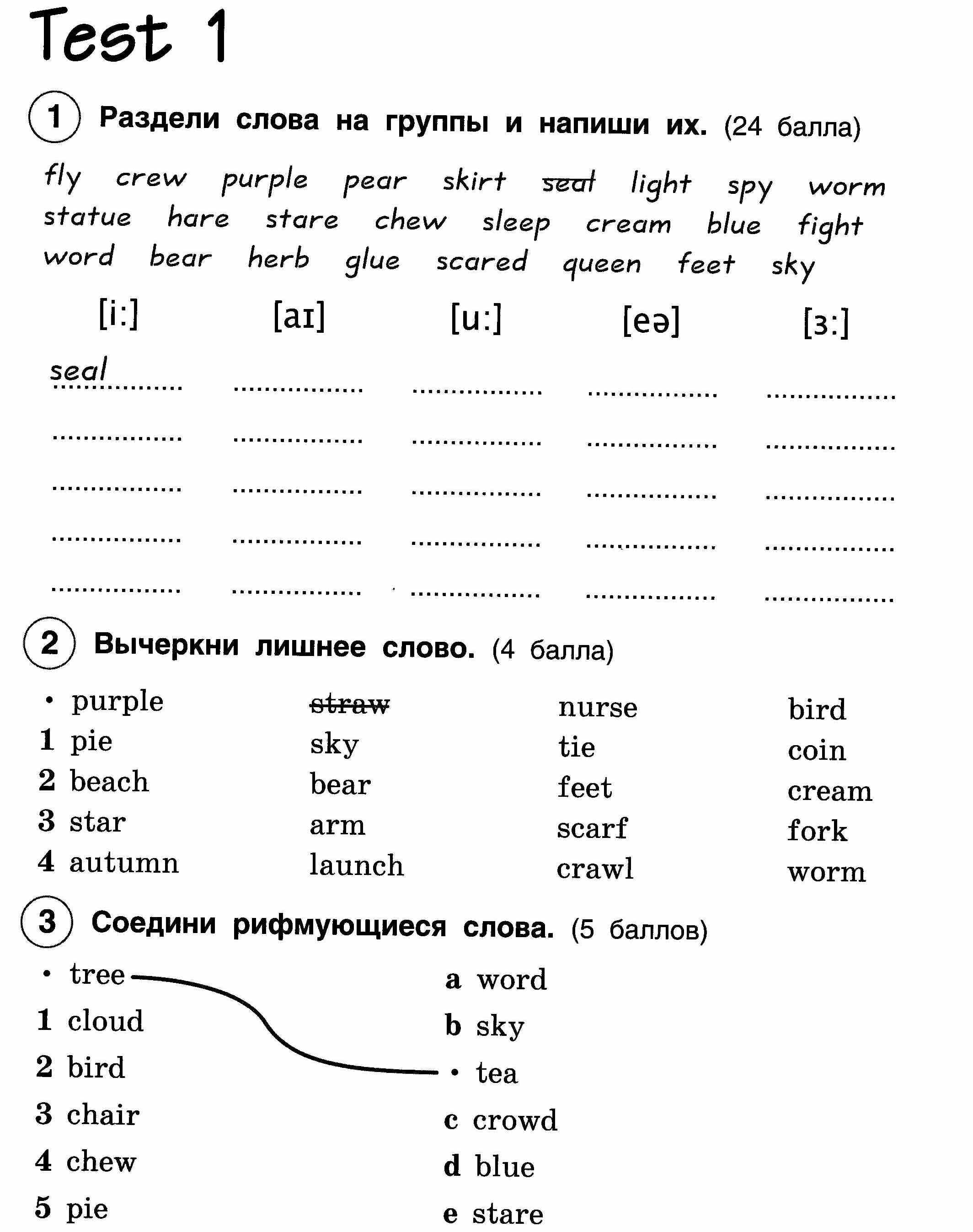 Ответы и система оценивания к контрольной работе №1Задание 1. [i:] – seal, sleep, cream, queen, feet.[ai] –fly, light, spy, fight, sky.[u:] – crew, statue, chew, blue, glue.[eƏ] – pear, hare, stare, bear, scared.[ɜ:] – purple, skirt, worm, word, herb.Задание 2.1. coin;2. bear;3. fork;4. launch.Задание 3. 1. c;2. a;3. e;4. d;5. b.ОцениваниеКаждый правильный ответ оценивается в 1 балл. Всего баллов – 34.34 – 28 баллов – «5»27– 19 баллов – «4»12 – 18 балов – «3».Составитель рабочей программы:Демидова Любовь Павловна,учитель английского языкаВид деятельностибаллыОценкаОценкаОценкаОценкаВид деятельностибаллы85-100%65-84%40-64%ниже 40%У. определить неопределенный артикль перед словами.5У. определять ед. и мн.ч предметов и правильно соотнести с местоимениями Thisis/ Thereare …5У. читать название цветов на АЯ и соотносить их со цветом на РЯ4У. расставлять слова в алфавитном порядке5Знание лексики по изученным темам и У. их группировать10У. читать текст на АЯ, его понимать и отвечать на вопросы.5У. написать о себе на основе образца6Итог5042-5032-4120-31менее 20Вид деятельностибаллыОценкаОценкаОценкаОценкаВид деятельностибаллы85-100%65-84%40-64%ниже 40%1. умение понимать основное содержание прослушанного текста и ответить на вопросы42. знание алфавита- умение записать английские буквы в алфавитном порядке (№2)- умение записать английские буквы в алфавитном порядке (№3)153. - умение выделять тему слов и найти лишнее в данной группе (№4,5)54. Грамматика- умение употреблять глагол tobe в предложениях (№6)- умение употреблять can/can’t в предложениях (№7)- умение употреблять артикли a/an в словах (№8)- умение употреблять must/mustn’t в предложениях (№9)165. Чтение- умение прочитать и понять небольшой текст и найти ответ-картинку (№10)- умение извлечь необходимую информацию из прочитанного текста (№11)5Итог4538-4529-3718-28менее18Виды работКонтрольныеработыТестовые работы,словарные диктантыОценка «2»49% и менее59% и менееОценка «3»От 50% до 69%От 60% до 74%Оценка «4»От 70% до 90%От 75% до 94%Оценка «5»От 91% до 100%От 95% до 100%баллХарактеристика ответа5учащиеся полностью поняли содержание иноязычной речи, соответствующей программным требованиям4учащиеся поняли содержание иноязычной речи, соответствующей программным требованиям, за исключением отдельных подробностей, не влияющих на понимание содержания услышанного в целом.3учащиеся поняли только основной смысл иноязычной речи, соответствующей программным требованиям2учащиеся не поняли смысл иноязычной речи, соответствующей программным требованиям.баллХарактеристика ответа5общение осуществилось, высказывания учащихся соответствовали поставленной коммуникативной задаче и при этом их устная речь полностью соответствовала нормам иностранного языка в пределах программных требований для данного класса.4Общение осуществилось, высказывания учащихся соответствовали поставленной коммуникативной задаче и при этом учащиеся выразили свои мысли на иностранном языке с незначительными отклонениями от языковых норм3если общение осуществилось, высказывания учащихся соответствовали поставленной коммуникативной задаче и при этом учащиеся выразили свои мысли на иностранном языке с отклонениями от языковых норм, не мешающими, однако, понять содержание сказанного.2общение не осуществилось, или высказывания учащихся не соответствовали поставленной коммуникативной задаче,баллХарактеристика ответа5учащиеся полностью поняли и осмыслили содержание прочитанного иноязычного текста в объеме, предусмотренном заданием4учащиеся поняли и осмыслили содержание прочитанного иноязычного текста за исключением деталей и частностей, не влияющих на понимание этого текста3учащиеся поняли и осмыслили главную идею прочитанного иноязычного текста в объеме, предусмотренном заданием,2учащиеся не поняли содержание прочитанного иноязычного текстаПлановые сроки прохожденияСкорректированные сроки прохожденияТема урокаКоличество часовПрактическая часть программы(лабораторные, практические работы, проекты, экскурсии)ПримечаниеРаздел 1: Вводно-фонетический курс - 10 чРаздел 1: Вводно-фонетический курс - 10 чРаздел 1: Вводно-фонетический курс - 10 чРаздел 1: Вводно-фонетический курс - 10 чРаздел 1: Вводно-фонетический курс - 10 чРаздел 1: Вводно-фонетический курс - 10 ч Вводный урок 1Знакомимся с буквами Ll, Mm, Nn, Rr 1Знакомимся с буквами Bb, Pp, Ss 1Знакомимся с буквами Dd, Tt, Ff, Vv 1Знакомимся с буквами Cc, Kk, Gg 1Знакомимся с буквами Hh, Jj, Qq 1Знакомимся с буквами Ww, Xx,Zz 1ДиктантЗнакомимся с буквами Aa, ,Ee, Ii, Oo 1Знакомимся с буквамUu, Yy 1Контрольная работа №11Контрольная работа по разделуРаздел 2: Hello! Знакомство - 6 ч.Раздел 2: Hello! Знакомство - 6 ч.Раздел 2: Hello! Знакомство - 6 ч.Раздел 2: Hello! Знакомство - 6 ч.Раздел 2: Hello! Знакомство - 6 ч.Раздел 2: Hello! Знакомство - 6 ч.Приветствие 1Приветствие и прощание 1Знакомство1Названия игрушек1Введение новой лексикиПовторение 
1 Проектная работа «Имена»1ПроектThis is Nora. Я и мои друзья - 6 ч.This is Nora. Я и мои друзья - 6 ч.This is Nora. Я и мои друзья - 6 ч.This is Nora. Я и мои друзья - 6 ч.This is Nora. Я и мои друзья - 6 ч.This is Nora. Я и мои друзья - 6 ч.Представляем себя и друзей 1Введение новой лексикиДиалог-расспрос1Диалог-расспрос о людях и животных 1Развитие умения чтенияСчет от 1 до 12 1Контрольная работа по теме «Я и мои друзья» 1Проектная работа «Зоология»1ПроектРаздел 4: Моя комната - 6 ч.Раздел 4: Моя комната - 6 ч.Раздел 4: Моя комната - 6 ч.Раздел 4: Моя комната - 6 ч.Раздел 4: Моя комната - 6 ч.Раздел 4: Моя комната - 6 ч.В доме у мишки Брилла. Буквосочетания ch- sh- ph- 1Введение новой лексикиОписываем комнату. Спрашиваем о предметах1Спрашиваем о предметах 1Развитие умения говоренияОткуда ты родом. Описываем свой дом1Повторение раздела 2Раздел 5: Моя школа – 6 ч.Раздел 5: Моя школа – 6 ч.Раздел 5: Моя школа – 6 ч.Раздел 5: Моя школа – 6 ч.Раздел 5: Моя школа – 6 ч.Раздел 5: Моя школа – 6 ч.Новые ученики в школе. Сколько тебе лет? 1Введение новой лексикиСколько тебе лет? Личные местоимения он/ она1Множественное число. Школьные предметы1Цвета. Рассказ о себе детей разных стран. Поем песню о школе1Подготовка к тесту1Тест по теме «Моя комната. Моя школа»1ТестРаздел 6: На уроке - 6 ч.Раздел 6: На уроке - 6 ч.Раздел 6: На уроке - 6 ч.Раздел 6: На уроке - 6 ч.Раздел 6: На уроке - 6 ч.Раздел 6: На уроке - 6 ч.Проишествия на уроке. Добрые пираты1Введение новой лексикиОписываем картинки. Положительные и отрицательные предложения1Цвета. Эксперименты со цветом. Творческая работа: «Смешаем краски!»1Повелительные предложения. Рассказы о животных. 1Диктант «Цвета»Подготовка к тесту1Тест 6 по теме: На уроке. 1ТестРаздел 7: Моя семья - 6 ч.Раздел 7: Моя семья - 6 ч.Раздел 7: Моя семья - 6 ч.Раздел 7: Моя семья - 6 ч.Раздел 7: Моя семья - 6 ч.Раздел 7: Моя семья - 6 ч.В поисках ключа на корабле. Где находятся люди, предметы, животные. 1Введение новой лексикиПредлоги местонахождения.1Моя семья. Рассказываем о своей семье. 1Притяжательные местоимения. Описываем свою семью и дом. Проект: «Моя семья».1Подготовка к тесту1Тест по теме: Моя семья. Мой дом. 1ТестРаздел 8: Правила поведения - 6 ч.Раздел 8: Правила поведения - 6 ч.Раздел 8: Правила поведения - 6 ч.Раздел 8: Правила поведения - 6 ч.Раздел 8: Правила поведения - 6 ч.Раздел 8: Правила поведения - 6 ч.Привидение на корабле Предлоги места. Знакомство с модальным глаголом  «должен»1Введение новой лексикиМодальный глагол " должен" Наши обязанности. Творческая работа «Правила поведения в школе и дома». 1Творческая работа Описываем комнату, используя предлоги места1Описываем комнату пирата. Предлоги местонахождения1Развитие умения чтения Рассказы знаменитостей о себе. Правила поведения1Тест 8 по теме «Правила поведения». Проект «Моя школа».1ТестРаздел 9: Желания. - 5 ч.Раздел 9: Желания. - 5 ч.Раздел 9: Желания. - 5 ч.Раздел 9: Желания. - 5 ч.Раздел 9: Желания. - 5 ч.Раздел 9: Желания. - 5 ч.Поход в кафе - мороженое. Спрашиваем исообщаем о своих желаниях.1Введение новой лексикиМодальные глаголы «можно, должен» Правила поведения в школе и на улице1В кондитерском магазине. Творческая работа «Продукты на вкус»1Подготовка к тесту1Тест 9 по теме «Правила и наши желания». Читаем рассказ 1ТестРаздел 10: Мои увлечения - 6 ч.Раздел 10: Мои увлечения - 6 ч.Раздел 10: Мои увлечения - 6 ч.Раздел 10: Мои увлечения - 6 ч.Раздел 10: Мои увлечения - 6 ч.Раздел 10: Мои увлечения - 6 ч.Волшебная гора. Наши мечты.1Модальный глагол «уметь». Наши умения и увлечения.1Введение новой лексикиГлаголы движения. Спорт. Ведём диалог1Числительные от 13 до 20. Отвечаем на вопросы анкеты1Подготовка к тесту1Животные в нашей жизни. Творческая работа: «Мое любимое животное» Тест по разделу №10.1ТестРаздел 11: Мои уменгия. - 5 ч.Раздел 11: Мои уменгия. - 5 ч.Раздел 11: Мои уменгия. - 5 ч.Раздел 11: Мои уменгия. - 5 ч.Раздел 11: Мои уменгия. - 5 ч.Раздел 11: Мои уменгия. - 5 ч.Волшебные слова. Составляем диалоги - расспросы о наших умениях. 1Рассказы о животных. Описываем картинки1Развитие умения чтенияДикие и домашние животные. Где живут звери1Животные с разных континентов. Их повадки и привычки. Творческая работа «Животные мира».1Повторение материала за курс 2 класса1Плановые сроки прохожденияСкорректированные сроки прохожденияТема урокаКоличество часовПрактическая часть программы(лабораторные, практические работы, проекты, экскурсии)ПримечаниеРаздел 1. Знакомимся с английскими звуками - 11 ч.Раздел 1. Знакомимся с английскими звуками - 11 ч.Раздел 1. Знакомимся с английскими звуками - 11 ч.Раздел 1. Знакомимся с английскими звуками - 11 ч.Раздел 1. Знакомимся с английскими звуками - 11 ч.Раздел 1. Знакомимся с английскими звуками - 11 ч.Повторение алфавита1Повторение изученного за предыдущий годБуквосочетание ea, ee.1Буквосочетание ear, air, are.1Буквосочетаниеou, ow.1Буквосочетаниеur, ir, or, er.1Буквосочетаниеigh, y, ie.1Буквосочетаниеoy, oi.1Диктант «Алфавит»Буквосочетание aw, au.1Буквосочетаниеar, or.1Буквосочетаниеoo, ew, ue.1Контрольная работа №11Контрольная работа по разделуРаздел 2. Я и моя семья - 7 ч.Раздел 2. Я и моя семья - 7 ч.Раздел 2. Я и моя семья - 7 ч.Раздел 2. Я и моя семья - 7 ч.Раздел 2. Я и моя семья - 7 ч.Раздел 2. Я и моя семья - 7 ч.Введение лексики по теме: Семья1Предлоги места1Устная речьМестоположение предметов1Диктант «Предлоги места»Числительные от 1до 20. 1Введение новой лексикиПовторение раздела.1Математика.1Действия с цифрами 1Раздел 3. Внешность - 8 ч.Раздел 3. Внешность - 8 ч.Раздел 3. Внешность - 8 ч.Раздел 3. Внешность - 8 ч.Раздел 3. Внешность - 8 ч.Раздел 3. Внешность - 8 ч. Введение лексики по теме: «Внешность»1Введение новой лексикиАктивизация лексики по теме: «Внешность»1Тело человека 2Повторение раздела: «Внешность»1Я чувствую: «Органы чувств»1Подготовка к контрольной работе1Контрольная работа по 3 разделам1Контрольная работаРаздел 4: Мир моих увлечений. Отдых. Путешествия. - 6 ч.Раздел 4: Мир моих увлечений. Отдых. Путешествия. - 6 ч.Раздел 4: Мир моих увлечений. Отдых. Путешествия. - 6 ч.Раздел 4: Мир моих увлечений. Отдых. Путешествия. - 6 ч.Раздел 4: Мир моих увлечений. Отдых. Путешествия. - 6 ч.Раздел 4: Мир моих увлечений. Отдых. Путешествия. - 6 ч.Любимое место отдыха2Введение новой лексикиВведениеструктуры there is / there are 1Диктант «Любимое место отдыха»Активизация структуры there is / there are 1Разные пейзажи.1Контрольная работа по теме: «Мир увлечений»1Раздел 5: Мир вокруг меня - 6 ч. Раздел 5: Мир вокруг меня - 6 ч. Раздел 5: Мир вокруг меня - 6 ч. Раздел 5: Мир вокруг меня - 6 ч. Раздел 5: Мир вокруг меня - 6 ч. Раздел 5: Мир вокруг меня - 6 ч. Введение лексики по теме: Мир вокруг меня1Введение новой лексики Активизация лексики по теме: «Мир вокруг меня»1Активизация лексики по теме: «Животные»1Диктант «Животные»Животные нашей планеты 1Описание животных 1Морские животные 1Раздел 6 Покупки в магазинах - 5 ч.Раздел 6 Покупки в магазинах - 5 ч.Раздел 6 Покупки в магазинах - 5 ч.Раздел 6 Покупки в магазинах - 5 ч.Раздел 6 Покупки в магазинах - 5 ч.Раздел 6 Покупки в магазинах - 5 ч.Магазины и покупки 1Введение новой лексикиМагазин Одежды 1Диалог в магазине 1Диктант «Одежда»Развитие умения говоренияИз чего сделана одежда1Материалы и ткани1Я и моя семья. - 6 ч.Я и моя семья. - 6 ч.Я и моя семья. - 6 ч.Я и моя семья. - 6 ч.Я и моя семья. - 6 ч.Я и моя семья. - 6 ч.Введение лексики по теме: «Продукты» 1Введение новой лексикиЛюбимая еда 2Группы продуктов.1Развитие умения чтенияПолезные продукты 1Контрольная работа1Контрольная работа по 3 разделамРаздел 8: Мир моих увлечений - 6 ч.Раздел 8: Мир моих увлечений - 6 ч.Раздел 8: Мир моих увлечений - 6 ч.Раздел 8: Мир моих увлечений - 6 ч.Раздел 8: Мир моих увлечений - 6 ч.Раздел 8: Мир моих увлечений - 6 ч.Мой день 1Введение новой лексикиРабочий день школьника 1Диктант «Мой день»Дни недели.1Календарь1Повторение раздела 8 1Развитие умения чтенияВремя1Раздел 9: Моя школа. - 4 ч.Раздел 9: Моя школа. - 4 ч.Раздел 9: Моя школа. - 4 ч.Раздел 9: Моя школа. - 4 ч.Раздел 9: Моя школа. - 4 ч.Раздел 9: Моя школа. - 4 ч.Введение лексики по теме: «Отдых в каникулы»1Введение новой лексикиЛюбимые занятия в каникулы1Животные и их место обитания1Техника чтенияРазвитие умения чтенияМир животных1Раздел 10: Мир моих увлечений. - 4 ч.Раздел 10: Мир моих увлечений. - 4 ч.Раздел 10: Мир моих увлечений. - 4 ч.Раздел 10: Мир моих увлечений. - 4 ч.Раздел 10: Мир моих увлечений. - 4 ч.Раздел 10: Мир моих увлечений. - 4 ч.Качественные прилагательные1Введение новой лексикиСравнение, степени сравнения1Превосходная степень прилагательных1Прилагательные - исключения: хороший, плохой, маленький1Раздел 11: Моя школьная жизнь и свободное время. - 5 ч.Раздел 11: Моя школьная жизнь и свободное время. - 5 ч.Раздел 11: Моя школьная жизнь и свободное время. - 5 ч.Раздел 11: Моя школьная жизнь и свободное время. - 5 ч.Раздел 11: Моя школьная жизнь и свободное время. - 5 ч.Раздел 11: Моя школьная жизнь и свободное время. - 5 ч.Планы на будущие каникулы1Повторение материала за курс 3 класса1Развитие умения чтенияЯ и будущее1Творческие профессии1Повторение грамматического материала за курс 3 класса1Плановые сроки прохожденияСкорректированные сроки прохожденияТема урокаКоличество часовПрактическая часть программы(лабораторные, практические работы, проекты, экскурсии)ПримечаниеФонетический курс (11)Фонетический курс (11)Фонетический курс (11)Фонетический курс (11)Фонетический курс (11)Фонетический курс (11)Артикль the. 1Буквосочетания wr-, wh-. 1Буквосочетания –lk, -lf, -lm. 1Буквосочетания –st-, -mn. 1Связующий звук [r]. 1Сокращения. 1Союз and. 1Диктант «Алфавит»Интонация вопросительных предложений yes/noquestions. 1Интонация вопросительных предложений Wh-questions.2Контрольная работа № 11Контрольная работа по разделуПовторение (6)Повторение (6)Повторение (6)Повторение (6)Повторение (6)Повторение (6)Повторение6Повтор материала за предыдущий год.Моя школа (9)Моя школа (9)Моя школа (9)Моя школа (9)Моя школа (9)Моя школа (9)Суффиксы -teen, -ty1Аудирование «История героев»Закрепление лексического материала1Школьные предметы2Введение новой лексикиЧислительные1Повторение раздела1Развитие умения чтенияМатематика1Подготовка к контрольной работе1Контрольная работа1Контрольная работа поразделамЯ и моя семья (6).Я и моя семья (6).Я и моя семья (6).Я и моя семья (6).Я и моя семья (6).Я и моя семья (6).Притяжательный падеж.1Аудирование «История героев»Моя семья.1Введение новой лексикиВремя.1Повторение раздела.1Диктант «Числительные»Развитие умения чтенияЗоология.1Мир вокруг меня (6).Мир вокруг меня (6).Мир вокруг меня (6).Мир вокруг меня (6).Мир вокруг меня (6).Мир вокруг меня (6).Местоимения some, any.1Аудирование «История героев»Продукты напитки.1Введение новой лексикиРазговор с продавцом.1Повторение раздела.1Развитие умения чтенияМир вокруг нас.1Контрольная работа №31Контрольная работа по2разделамМир моих увлечений (6).Мир моих увлечений (6).Мир моих увлечений (6).Мир моих увлечений (6).Мир моих увлечений (6).Мир моих увлечений (6).Окончание –s (-es).1Аудирование «История героев»PresentSimple: отрицательные и утвердительные предложения1Профессии.1Введение новой лексикиДаем указания.1Повторение раздела.1Развитие умения чтенияМир вокруг нас.1Мир вокруг меня (7).Мир вокруг меня (7).Мир вокруг меня (7).Мир вокруг меня (7).Мир вокруг меня (7).Мир вокруг меня (7).Нечитаемые буквы.1Аудирование «История героев»PresentSimple: вопросительные предложения.1Погода.1Введение новой лексикиВремена года и месяцы.1Повторение раздела.1Диктант «Месяцы»Развитие умения чтенияГеография1Контрольная работа № 41Контрольная работа по2разделамМир моих увлечений (6).Мир моих увлечений (6).Мир моих увлечений (6).Мир моих увлечений (6).Мир моих увлечений (6).Мир моих увлечений (6).Повелительное наклонение.1Аудирование «История героев»Мои действия. 2Предлоги. 1Введение новой лексикиПовторение раздела. 1Диктант «Предлоги»Развитие умения чтенияМир вокруг нас.1Мир вокруг меня 3 ч. (7).Мир вокруг меня 3 ч. (7).Мир вокруг меня 3 ч. (7).Мир вокруг меня 3 ч. (7).Мир вокруг меня 3 ч. (7).Мир вокруг меня 3 ч. (7).Глагол tobe в прошедшем времени.2Аудирование «История героев»Транспорт.1Введение новой лексикиПолезная еда.1Повторение раздела.1Развитие умения чтенияГеография1Контрольная работа № 51Контрольная работа по2разделамЯ и мои друзья (6).Я и мои друзья (6).Я и мои друзья (6).Я и мои друзья (6).Я и мои друзья (6).Я и мои друзья (6).Действия в прошедшем времени. 1Аудирование «История героев»PastSimple3Повторение раздела. 1Развитие умения чтенияМир вокруг нас.1